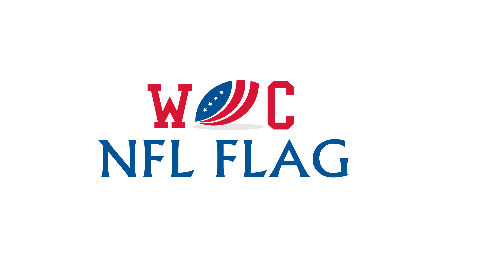 Welcome Letter to League CoachesCoaches:On behalf of the West Chester NFL Flag Football (WCF) Board of Directors, WCF would like to thank each one of you for coaching this coming season.After the players and parents, the coach becomes the most influential person that will shape our young players future love of the game of football.  The coach ensures that the kids have fun, learn the foundation of the sport, become a strong teammate, and build a passion for the world’s most awesome game.  If that is not enough, the coach also plays a role in guiding the parents’ learning and understanding and building a strong football family.We realize you are giving up your personal time to coach this season and sincerely thank you for your time and efforts.  Some important information regarding coaching can be found at our new “Coaches’ Corner” area of our website.  You can find the Coaches’ Corner link, at the WCF website:https://www.nflflagwc.com/coaches-cornerWe will be working on ways to expand the Coaches’ Corner and add core principles, coaching techniques, templates and other resources to assist and help “jump start” new and existing coaches.  By following these new principles and the templates, we can, over time, ensure the kids are being taught key fundamentals, sportsmanship, and a culture that honors the great game of football.Developing a WCF Football CultureOur goal is to create a consistent approach to teaching and playing football, from 6U through 12U and beyond. WCF wants to encourage a culture of:FunSportsmanshipTeaching/LearningIntegrityInvolvementSafetyFeel free to reach out to your League President Tom Shrader, Vice President Steve Wlodarczyk, or any member of the Board if you have questions or ideas. If you have specific issues pertaining to coaching or your division, please first reach out to your Division Director.  Contact information can be found here:  https://www.nflflagwc.com/board-of-directorsYou have the support of the entire West Chester NFL Flag Football family.  We are here to support you in any way we can.  Thank you again for all your efforts, time and commitment! Here’s looking forward to a fun and successful football season.Sincerely,The West Chester NFL Flag Football Board